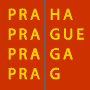 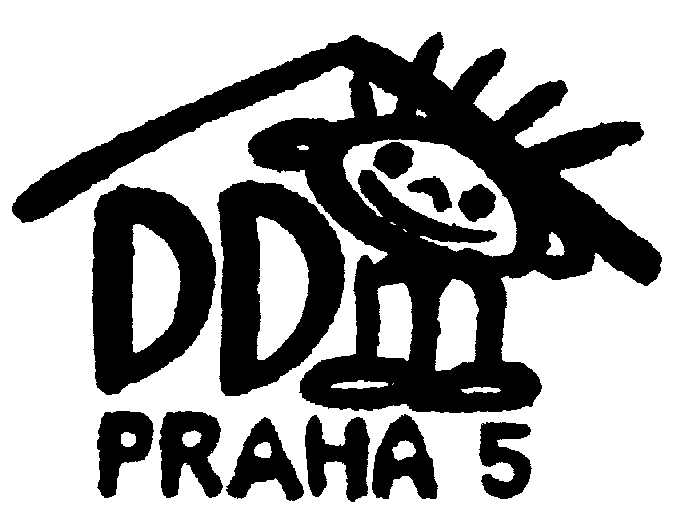 Dům dětí a mládeže Praha 5Štefánikova 235/11, 150 00 Praha 5Tel.: 257 323 918, IČO 45242941www.ddmpraha5.cz   č. účtu: 2700287734/2010ZÁPIS PRO PŘEDŠKOLÁKY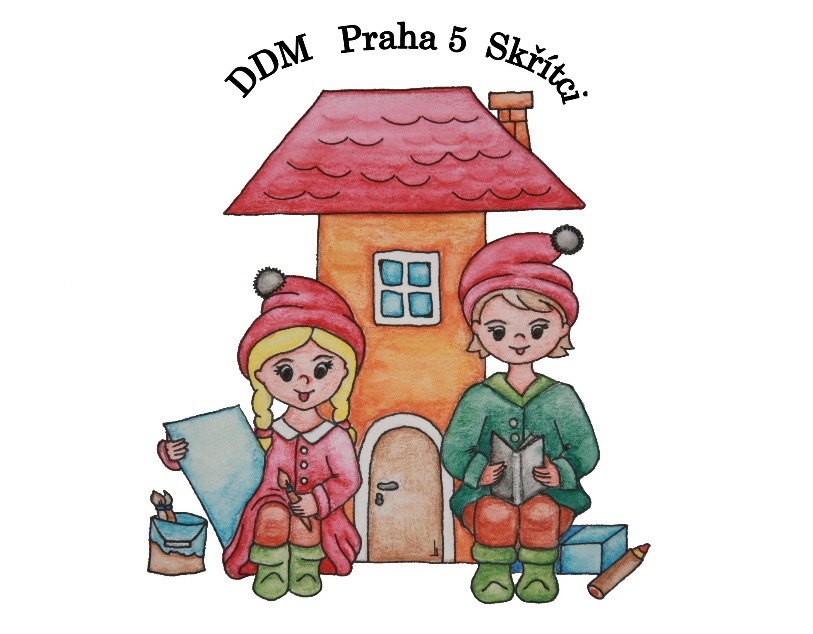 Nedostalo se Vaše dítě do školky? Zápis do oddělení Skřítků na školní rok 2019/2020 právě probíhá. Na školní rok 2019/2020 přijímáme děti ve věku 2,5 - 4 roky.Program se skládá z odborných bloků:výtvarně estetický, pracovně přírodovědný, hudebně pohybový a tělesně pohybový.Měsíční permanentka 2 000 Kč/měsíc nebo 100 Kč/den.Činnost od 8:00 do 12:15 hod.Informace u:  Hanky Kratochvílové tel. 605 44 00 47Hana.Kratochvilova@ddmpraha5.cz                     Boženy Trojanowské tel. 728 78 78 71Bozena.Trojanowska@ddmpraha5.cz